Name of Journal: World Journal of Clinical CasesManuscript NO: 68257Manuscript Type: CASE REPORTHypereosinophilia with cerebral venous sinus thrombosis and intracerebral hemorrhage: A case report and review of the literatureSong XH et al. HE with CVSTXiu-Hua Song, Tian Xu, Guo-Hua ZhaoXiu-Hua Song, Tian Xu, Guo-Hua Zhao, Department of Neurology, The Fourth Affiliated Hospital, Zhejiang University School of Medicine, Yiwu 322000, Zhejiang Province, ChinaAuthor contributions: Song XH drafted the manuscript; Xu T collected the clinical data; Zhao GH revised the manuscript for intellectual content; all authors read and approved the final manuscript.Supported by Zhejiang Research Center of Stroke Diagnosis and Treatment Technology, No. JBZX-202002; and Zhejiang Province Medical Science and Technology Project, No. 2020RC061 and No. 2018KY872.Corresponding author: Guo-Hua Zhao, MD, Director, Doctor, Department of Neurology, The Fourth Affiliated Hospital, Zhejiang University School of Medicine, No. 1 Shangcheng Avenue, Yiwu 322000, Zhejiang Province, China. gzhao@zju.edu.cnReceived: May 17, 2021Revised: July 8, 2021Accepted: July 28, 2021Published online: October 6, 2021AbstractBACKGROUNDHypereosinophilia (HE) is defined as a peripheral blood eosinophil count of > 1.5 × 109/L and may be associated with tissue damage. The clinical presentations of HE vary; however, myocardial fibrosis and thrombosis can threaten the lives of patients with sustained eosinophilia. Cerebral venous sinus thrombosis (CVST) in the setting of eosinophil-related diseases has seldom been reported. Here, we review the literature on HE with CVST to increase knowledge and encourage early diagnosis.CASE SUMMARYA previously healthy 41-year-old man was admitted to hospital with diarrhea and abdominal pain. He was treated with antibiotics for suspected acute colitis. Three days later, he experienced headache and vomiting. Brain computed tomography (CT) revealed thrombosis of the left jugular vein to the left transverse sinus vein. Platelet (PLT) count decreased to 60 × 1012/L, and absolute eosinophil count (AEC) increased to 2.41 × 109/L. He was treated with low-molecular-weight heparin. PLT count progressively decreased to 14 × 109/L, and we terminated anticoagulation and performed PLT transfusion. Six days after admission, he complained of a worsening headache. Brain CT revealed right temporal lobe and left centrum semiovale intracerebral hemorrhage, and AEC increased to 7.65 × 109/L. We used prednisolone for HE. The level of consciousness decreased, so emergency hematoma removal and decompressive craniectomy for right cerebral hemorrhage were performed. The patient was alert 2 d after surgery. He was treated with anticoagulation again 2 wk after surgery. Corticosteroids were gradually tapered without any symptomatic recurrence or abnormal laboratory findings. CONCLUSIONHE can induce CVST, and we need to focus on eosinophil counts in patients with CVST.Key Words: Cerebral venous sinus thrombosis; Intracerebral hemorrhage; Hypereosinophilia; Hypereosinophilic syndrome; Thrombocytopenia; Colitis; Case report©The Author(s) 2021. Published by Baishideng Publishing Group Inc. All rights reserved. Citation: Song XH, Xu T, Zhao GH. Hypereosinophilia with cerebral venous sinus thrombosis and intracerebral hemorrhage: A case report and review of the literature. World J Clin Cases 2021; 9(28): 8571-8578  URL: https://www.wjgnet.com/2307-8960/full/v9/i28/8571.htm  DOI: https://dx.doi.org/10.12998/wjcc.v9.i28.8571Core Tip: Thromboembolism is a rare but serious complication of hypereosinophilia (HE). We report a 41-year-old man who presented with colitis, cerebral venous sinus thrombosis (CVST), and intracerebral hemorrhage caused by HE. Blood eosinophil count decreased quickly after corticosteroid therapy, and CVST caused headache, which improved after anticoagulation therapy. Good clinical outcomes were observed during a 6-mo follow-up period. We conclude that HE can induce CVST, and we need to focus on eosinophil counts in patients with CVST. Corticosteroids are a useful first-line therapy for platelet-derived growth factor receptor A/B-negative HE.INTRODUCTIONCerebral venous sinus thrombosis (CVST) can occur in the early stages of hypereosinophilia (HE) and can be life-threatening if not identified early. We searched the Web of Science, Scopus, Embase, and PubMed up to December 2020 using medical subject headings of “eosinophilia/HE” and “cerebral venous thrombosis/sinus thrombosis” (limits: Full text available, clinical trials, human studies, and studies in English), and identified eight publications (Table 1) related to HE with CVST in eight cases[1-8]. Herein, we report a 41-year-old man who presented with HE-associated CVST and intracerebral hemorrhage (ICH). Blood eosinophil count decreased quickly after corticosteroid therapy, and CVST caused headache, which improved after anticoagulation therapy. CASE PRESENTATIONChief complaintsA 41-year-old man was admitted to the Department of Neurology of our hospital after experiencing headache and vomiting for 1 d on September 9, 2020.History of present illnessSix days before admission, the patient presented with diarrhea (2–3 times per day) and abdominal pain with a slight fever. Self-medication with trimebutine maleate and compound Lactobacillus acidophilus showed no improvement. Three days before admission, the patient visited our hospital on emergency and was treated with antibiotics (levofloxacin) for suspected colitis. The patient achieved remission from diarrhea, but still demonstrated abdominal distension. The patient did not experience chest tightness or heart palpitations. Six days after admission, he complained of a worsening headache and developed left hemiplegia. His consciousness rapidly deteriorated with signs of brain herniation. Thirteen days after admission (2 d after surgery), he had no symptoms, but he did demonstrate acne on his skin.History of past illnessThe patient had a history of tonsillectomy, appendectomy, and kidney stones.Personal and family historyThe patient denied a past history of drug or alcohol abuse, smoking, promiscuous sexual behavior, raw food consumption, and travel. There was no family history of neurological or blood system diseases.Physical examinationAfter admission, the patient’s body temperature was 36.7 ℃, respiratory rate was 16 bpm, heart rate was 42 bpm, and blood pressure was 135/72 mmHg. There was no detectable rash, bradycardia, arrhythmia, or murmur, and both lungs sounded clear with no rales. Abdominal distension without tenderness was noted, and the patient’s neurological examination was normal. Laboratory examinationsOn September 6, 2020, white blood cell count was elevated (12.6 × 109/L) with an absolute eosinophil count (AEC) of 0.97 × 109/L, hemoglobin concentration of 155 g/L, platelet (PLT) count of 238 × 1012/L, and C-reactive protein concentration of 110 mg/L. On September 9, 2020, PLT count decreased to 60 × 1012/L, AEC increased to 2.41 × 109/L, D-dimer increased to 50.22 mg/L, prothrombin time (PT) was 12.8 s, and activated partial PT was 36.2 s. Total immunoglobulin E was 389.4 IU/mL, erythrocyte sedimentation rate was 21 mm/h, and glycan antigen was 125 U/mL, but a serological allergen screen was negative. Tests for parasites in the stool were negative. Anti-neutrophil cytoplasmic, antinuclear, and cardiolipin antibodies were negative. Procalcitonin, troponin, cardiac enzymes, liver and kidney function, folic acid, vitamin B12, and thyroid function were all normal.Serology for human immunodeficiency virus, hepatitis viruses, and Treponemapallidum was normal. Bone marrow biopsy showed normal cellularity with increased eosinophils (35%). FIPL1 and platelet-derived growth factor receptor (PDGFR) A/B gene fusion and chromosomal analysis were normal. However, AEC progressively increased up to 7.65 × 109/L, PLT count progressively decreased to a minimum of 14 × 109/L, and D-dimer continuously increased to 69.76 mg/L (Figure 1).Imaging examinationsOn September 6, 2020, abdominal computed tomography (CT) revealed swelling with peripheral exudation changes in the wall of the transverse and sigmoid colon. On September 9, 2020, brain CT revealed thrombosis of the left jugular vein to the left transverse sinus vein (Figure 2A). Chest CT demonstrated inflammation in both lungs. Electrocardiography showed significant sinus bradycardia with irregularity, sinus arrest, and frequent borderline escape, with normal myocardial enzymes and troponin. Echocardiography showed no abnormal findings. On September 15, 2020, brain CT revealed right temporal lobe and left centrum semiovale ICH (Figure 2B and C). Chest CT showed bilateral pleural effusion. Duplex ultrasonography showed bilateral intermuscular venous thrombosis of the calf.On September 30, 2020, enhanced cranial magnetic resonance venogram showed stenosis of the left internal jugular vein, transverse sinus, sigmoid sinus, confluent sinus, straight sinus, and inferior sagittal sinus (Figure 3A).FINAL DIAGNOSISHE induced CVST, and the cause of HE was unknown, so the diagnosis changed from HE to idiopathic HE syndrome (HES). Thrombocytopenia may have been related to consumptive reduction by thromboembolism, and ICH occurred secondarily to thrombocytopenia. TREATMENTThe patient was treated with antibiotic agents due to suspected colitis, and low-molecular-weight heparin was initiated after the diagnosis of CVST. When PLT count decreased to 14 × 109/L, we terminated anticoagulation and antibiotic agents and performed PLT transfusion. We used intravenous immunoglobulin (32 g/d for 5 d) for suspected heparin-induced thrombocytopenia (HIT) and prednisolone 80 mg/day due to HE after ICH. Hematoma removal and decompressive craniectomy for right ICH were performed after PLT count increased to 80 × 109/L after PLT transfusion. The patient was treated with anti-coagulation again (heparin and warfarin) 2 wk after surgery. Corticosteroids were gradually tapered, and the total treatment course was 3 mo. Warfarin was continued, and the patient still uses it today.OUTCOME AND FOLLOW-UPA 6-mo follow-up showed that the patient did not experience any further symptoms. However, thrombosis in the left internal jugular vein, transverse sinus, sigmoid sinus, and confluent sinus, as well as partial venous thrombosis in the straight sinus and inferior sagittal sinus, was unchanged (Figure 3B).DISCUSSIONEosinophils are multifunctional granular leukocytes that represent approximately 3%–5% of circulating blood leukocytes with an AEC in healthy adults of 0.35–0.5 × 109/L. Eosinophils are normally present in gastrointestinal tract, except in the squamous esophagus, and are important in homeostasis and reconstitution of tissue[9]. Eosinophilia encompasses a broad range of non-hematologic (secondary or reactive) and hematologic (primary or clonal) disorders with potential for end-organ damage[10]. HE is usually linked to allergies, infections (parasitic or fungal), drugs, neoplastic disorders, autoimmune diseases, and atopy[9,10]. When blood HE induced organ damage, the diagnosis changes from HE to HES[9].Of the cases reported in the literature, three occurred secondarily to eosinophilic granulomatosis, one was secondary to an allergic reaction to a fungus, and three was idiopathic HES. Our case was also idiopathic HES.Peripheral blood eosinophilia can occur in patients with inflammatory bowel disease[11-13], and peripheral blood eosinophilia may be a biomarker of disease severity. Eosinophilic colitis (EC) should be suspected in any patient with intestinal symptoms with peripheral blood eosinophilia, but EC is a rare condition[14].When accompanied by peripheral blood HE, colitis can occur as an isolated gastrointestinal disorder or as part of HES[15]. Our patient’s colitis may be a part of HES.Thrombosis is one of the most serious HE-related organ damage. It has been suggested that approximately one-quarter of patients with HES develop thromboembolic complications and that 5%–10% die as a result of these complications[16]; however, CVST is rare. Eosinophils release rich tissue factors (TFs)[17] and provide a procoagulant phospholipid surface that supports TF-mediated thrombin generation[18]. Eosinophil cationic protein activates factor XII, which promotes internal coagulation[19]. Major basic protein (MBP) and eosinophil peroxidase activate PLTs[20,21]. Binding of MBP to thrombomodulin inhibits anticoagulant activities[22,23]. Tissue and endothelial damages through direct cytotoxic effects or indirect recruitment and activation of other inflammatory cells increase vascular permeability, which may contribute to a procoagulant state.Thrombocytopenia is more common than thrombocytosis in patients with HE (31% vs 16%, respectively)[24]. The mechanisms of thrombocytopenia in HE are not fully understood, but may be related to consumptive thrombocytopenia caused by thromboembolism. In a previous study, thrombocytopenia was present in five of ten patients with central nervous system involvement but no thrombosis of HE[25]. In our review, two of eight cases reported in the literature developed thrombocytopenia, which may have been underpinned by an immunological mechanism. One case of thrombotic thrombocytopenic purpura with HE was caused by an ADAMTS13 inhibitor[26]. Other cases of HE with an initial presentation of idiopathic thrombocytopenia have been reported[27]. Spontaneous HIT is rare and may be associated with antibodies against platelet factor-4, but it may occur without previous heparin exposure[28,29].HE with ICH was accompanied by CVST in five of eight cases reported in the literature. Of these, three deaths were observed due to cerebral herniation. Multiple mechanisms may account for ICH. ICH may occur secondarily to CVST or thrombocytopenia, as a side effect of anticoagulant drugs, or due to direct endothelial injury or vasculitis caused by eosinophilic infiltration.Corticosteroids are a first-line therapy for PDGFRA/B-negative HE[10]. HE can induce CVST, and we need to focus on eosinophil counts in patients with CVST. Early initiation of steroid therapy can potentially prevent disease progression. Persistent eosinophilia is associated with a shorter time to thromboembolism relapse[30], so the goal of therapy is to maintain the eosinophil count below 1500/μL.CONCLUSIONHE can induce CVST, and we need to focus on eosinophil counts in patients with CVST. Corticosteroids are a useful first-line therapy for PDGFRA/B-negative HE and HES.ACKNOWLEDGEMENTSWe thank the patient and his family who participated in this study.REFERENCES1 Schulman H, Hertzog L, Zirkin H, Hertzanu Y. Cerebral sinovenous thrombosis in the idiopathic hypereosinophilic syndrome in childhood. Pediatr Radiol 1999; 29: 595-597 [PMID: 10415185 DOI: 10.1007/s002470050656]2 Sakuta R, Tomita Y, Ohashi M, Nagai T, Murakami N. Idiopathic hypereosinophilic syndrome complicated by central sinovenous thrombosis. Brain Dev 2007; 29: 182-184 [PMID: 16996710 DOI: 10.1016/j.braindev.2006.08.004]3 Numagami Y, Tomita T, Murakami K, Masaki I, Kubo K, Michiharu N. Sinus thrombosis in idiopathic hypereosinophilic syndrome causing fatal cerebral haemorrhage. J Clin Neurosci 2008; 15: 585-587 [PMID: 18308571 DOI: 10.1016/j.jocn.2006.12.021]4 Ananth S, Sankaralingam R, Manoj M. Aggressive eosinophilic granulomatosis with polyangiitis and transverse sinus thrombosis. BMJ Case Rep 2016; 2016 [PMID: 26759439 DOI: 10.1136/bcr-2015-213099]5 Teresa Sartori M, Briani C, Munari M, Amistà P, Pagnan A, Zampieri P. Cerebral venous thrombosis as a rare onset of Churg-Strauss syndrome. Thromb Haemost 2006; 96: 90-92 [PMID: 16807658 DOI: 10.1160/TH06-02-0084]6 Kanno H, Ouchi N, Sato M, Wada T, Sawai T. Hypereosinophilia with systemic thrombophlebitis. Hum Pathol 2005; 36: 585-589 [PMID: 15948128 DOI: 10.1016/j.humpath.2005.03.017]7 Chan YC, Ho KH, Chuah YS, Lau CC, Thomas A, Tambyah PA. Eosinophilic meningitis secondary to allergic Aspergillus sinusitis. J Allergy Clin Immunol 2004; 114: 194-195 [PMID: 15282936 DOI: 10.1016/j.jaci.2003.12.593]8 Sano H, Fukuoka T, Maruyama H, Hayashi T, Tanahashi N. Cerebral sinovenous thrombosis in a patient with transient eosinophilia. Intern Med 2014; 53: 2139-2142 [PMID: 25224203 DOI: 10.2169/internalmedicine.53.2567]9 Shomali W, Gotlib J. World Health Organization-defined eosinophilic disorders: 2019 update on diagnosis, risk stratification, and management. Am J Hematol 2019; 94: 1149-1167 [PMID: 31423623 DOI: 10.1002/ajh.25617]10 Valent P, Klion AD, Horny HP, Roufosse F, Gotlib J, Weller PF, Hellmann A, Metzgeroth G, Leiferman KM, Arock M, Butterfield JH, Sperr WR, Sotlar K, Vandenberghe P, Haferlach T, Simon HU, Reiter A, Gleich GJ. Contemporary consensus proposal on criteria and classification of eosinophilic disorders and related syndromes. J Allergy Clin Immunol 2012; 130: 607-612.e9 [PMID: 22460074 DOI: 10.1016/j.jaci.2012.02.019]11 Barrie A, Mourabet ME, Weyant K, Clarke K, Gajendran M, Rivers C, Park SY, Hartman D, Saul M, Regueiro M, Yadav D, Binion DG. Recurrent blood eosinophilia in ulcerative colitis is associated with severe disease and primary sclerosing cholangitis. Dig Dis Sci 2013; 58: 222-228 [PMID: 22855293 DOI: 10.1007/s10620-012-2329-7]12 Sadi G, Yang Q, Dufault B, Stefanovici C, Stoffman J, El-Matary W. Prevalence of Peripheral Eosinophilia at Diagnosis in Children With Inflammatory Bowel Disease. J Pediatr Gastroenterol Nutr 2016; 62: 573-576 [PMID: 26308316 DOI: 10.1097/MPG.0000000000000957]13 Prathapan KM, Ramos Rivers C, Anderson A, Koutroumpakis F, Koutroubakis IE, Babichenko D, Tan X, Tang G, Schwartz M, Proksell S, Johnston E, Hashash JG, Dunn M, Wilson A, Barrie A, Harrison J, Hartman D, Kim SC, Binion DG. Peripheral Blood Eosinophilia and Long-term Severity in Pediatric-Onset Inflammatory Bowel Disease. Inflamm Bowel Dis 2020; 26: 1890-1900 [PMID: 31960916 DOI: 10.1093/ibd/izz323]14 Mansoor E, Saleh MA, Cooper GS. Prevalence of Eosinophilic Gastroenteritis and Colitis in a Population-Based Study, From 2012 to 2017. Clin Gastroenterol Hepatol 2017; 15: 1733-1741 [PMID: 28603057 DOI: 10.1016/j.cgh.2017.05.050]15 Kuang FL, Curtin BF, Alao H, Piligian B, Berry A, Holland-Thomas N, Powers A, Quezado M, Lumbard K, Fay MP, Klion AD, Kumar S, Khoury P. Single-Organ and Multisystem Hypereosinophilic Syndrome Patients with Gastrointestinal Manifestations Share Common Characteristics. J Allergy Clin Immunol Pract 2020; 8: 2718-2726.e2 [PMID: 32344186 DOI: 10.1016/j.jaip.2020.04.025]16 Ogbogu PU, Rosing DR, Horne MK 3rd. Cardiovascular manifestations of hypereosinophilic syndromes. Immunol Allergy Clin North Am 2007; 27: 457-475 [PMID: 17868859 DOI: 10.1016/j.iac.2007.07.001]17 Moosbauer C, Morgenstern E, Cuvelier SL, Manukyan D, Bidzhekov K, Albrecht S, Lohse P, Patel KD, Engelmann B. Eosinophils are a major intravascular location for tissue factor storage and exposure. Blood 2007; 109: 995-1002 [PMID: 17003379 DOI: 10.1182/blood-2006-02-004945]18 Uderhardt S, Ackermann JA, Fillep T, Hammond VJ, Willeit J, Santer P, Mayr M, Biburger M, Miller M, Zellner KR, Stark K, Zarbock A, Rossaint J, Schubert I, Mielenz D, Dietel B, Raaz-Schrauder D, Ay C, Gremmel T, Thaler J, Heim C, Herrmann M, Collins PW, Schabbauer G, Mackman N, Voehringer D, Nadler JL, Lee JJ, Massberg S, Rauh M, Kiechl S, Schett G, O'Donnell VB, Krönke G. Enzymatic lipid oxidation by eosinophils propagates coagulation, hemostasis, and thrombotic disease. J Exp Med 2017; 214: 2121-2138 [PMID: 28566277 DOI: 10.1084/jem.20161070]19 Venge P, Dahl R, Hällgren R. Enhancement of factor XII dependent reactions by eosinophil cationic protein. Thromb Res 1979; 14: 641-649 [PMID: 483259 DOI: 10.1016/0049-3848(79)90119-1]20 Rohrbach MS, Wheatley CL, Slifman NR, Gleich GJ. Activation of platelets by eosinophil granule proteins. J Exp Med 1990; 172: 1271-1274 [PMID: 2212954 DOI: 10.1084/jem.172.4.1271]21 Ojima-Uchiyama A, Masuzawa Y, Sugiura T, Waku K, Fukuda T, Makino S. Production of platelet-activating factor by human normodense and hypodense eosinophils. Lipids 1991; 26: 1200-1203 [PMID: 1819705 DOI: 10.1007/BF02536531]22 Slungaard A, Vercellotti GM, Tran T, Gleich GJ, Key NS. Eosinophil cationic granule proteins impair thrombomodulin function. A potential mechanism for thromboembolism in hypereosinophilic heart disease. J Clin Invest 1993; 91: 1721-1730 [PMID: 8386194 DOI: 10.1172/JCI116382]23 Mukai HY, Ninomiya H, Ohtani K, Nagasawa T, Abe T. Major basic protein binding to thrombomodulin potentially contributes to the thrombosis in patients with eosinophilia. Br J Haematol 1995; 90: 892-899 [PMID: 7669668 DOI: 10.1111/j.1365-2141.1995.tb05211.x]24 Schooley RT, Flaum MA, Gralnick HR, Fauci AS. A clinicopathologic correlation of the idiopathic hypereosinophilic syndrome. II. Clinical manifestations. Blood 1981; 58: 1021-1026 [PMID: 7197566]25 Lee D, Ahn TB. Central nervous system involvement of hypereosinophilic syndrome: a report of 10 cases and a literature review. J Neurol Sci 2014; 347: 281-287 [PMID: 25455301 DOI: 10.1016/j.jns.2014.10.023]26 Ohguchi H, Sugawara T, Harigae H. Thrombotic thrombocytopenic purpura complicated with hypereosinophilic syndrome. Intern Med 2009; 48: 1687-1690 [PMID: 19755775 DOI: 10.2169/internalmedicine.48.2282]27 van Grotel M, de Hoog M, de Krijger RR, Beverloo HB, van den Heuvel-Eibrink MM. Hypereosinophilic syndrome in children. Leuk Res 2012; 36: 1249-1254 [PMID: 22727506 DOI: 10.1016/j.leukres.2012.05.025]28 Hwang SR, Wang Y, Weil EL, Padmanabhan A, Warkentin TE, Pruthi RK. Cerebral venous sinus thrombosis associated with spontaneous heparin-induced thrombocytopenia syndrome after total knee arthroplasty. Platelets 2021; 32: 936-940 [PMID: 33000657 DOI: 10.1080/09537104.2020.1828574]29 Mehta PR, Apap Mangion S, Benger M, Stanton BR, Czuprynska J, Arya R, Sztriha LK. Cerebral venous sinus thrombosis and thrombocytopenia after COVID-19 vaccination - A report of two UK cases. Brain Behav Immun 2021; 95: 514-517 [PMID: 33857630 DOI: 10.1016/j.bbi.2021.04.006]30 Réau V, Vallée A, Terrier B, Plessier A, Abisror N, Ackermann F, Benainous R, Bohelay G, Chabi-Charvillat ML, Cornec D, Desbois AC, Faguer S, Freymond N, Gaillet A, Hamidou M, Killian M, Le Jeune S, Marchetti A, Meyer G, Osorio-Perez F, Panel K, Rautou PE, Rohmer J, Simon N, Tcherakian C, Vasse M, Zuelgaray E, Lefevre G, Kahn JE, Groh M. Venous thrombosis and predictors of relapse in eosinophil-related diseases. Sci Rep 2021; 11: 6388 [PMID: 33737704 DOI: 10.1038/s41598-021-85852-9]FootnotesInformed consent statement: Informed written consent was obtained from the patient for publication of this report and any accompanying images.Conflict-of-interest statement: The authors declare that they have no conflict of interest to report.CARE Checklist (2016) statement: The authors have read the CARE Checklist (2016), and the manuscript was prepared and revised according to the CARE Checklist (2016).Open-Access: This article is an open-access article that was selected by an in-house editor and fully peer-reviewed by external reviewers. It is distributed in accordance with the Creative Commons Attribution NonCommercial (CC BY-NC 4.0) license, which permits others to distribute, remix, adapt, build upon this work non-commercially, and license their derivative works on different terms, provided the original work is properly cited and the use is non-commercial. See: http://creativecommons.org/Licenses/by-nc/4.0/Manuscript source: Unsolicited manuscriptPeer-review started: May 17, 2021First decision: June 24, 2021Article in press: July 28, 2021Specialty type: Medicine, research and experimentalCountry/Territory of origin: ChinaPeer-review report’s scientific quality classificationGrade A(Excellent): 0Grade B (Very good): 0Grade C (Good): CGrade D (Fair): DGrade E (Poor): 0P-Reviewer: Le PH, Maglangit SACA S-Editor: Fan JR L-Editor: Wang TQ P-Editor: Guo XFigure Legends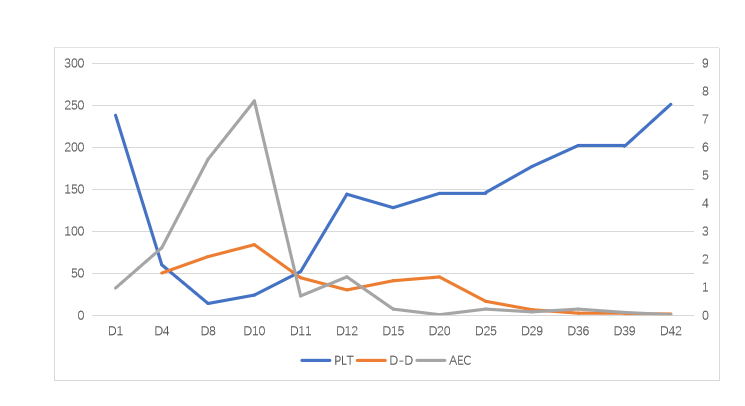 Figure 1 Blood indexes. Platelets, D-dimer, and absolute eosinophil count gradually recovered after addition of corticosteroid and anti-coagulation therapy. PLT: Platelets; D-D: D-dimer; AEC: Absolute eosinophil count.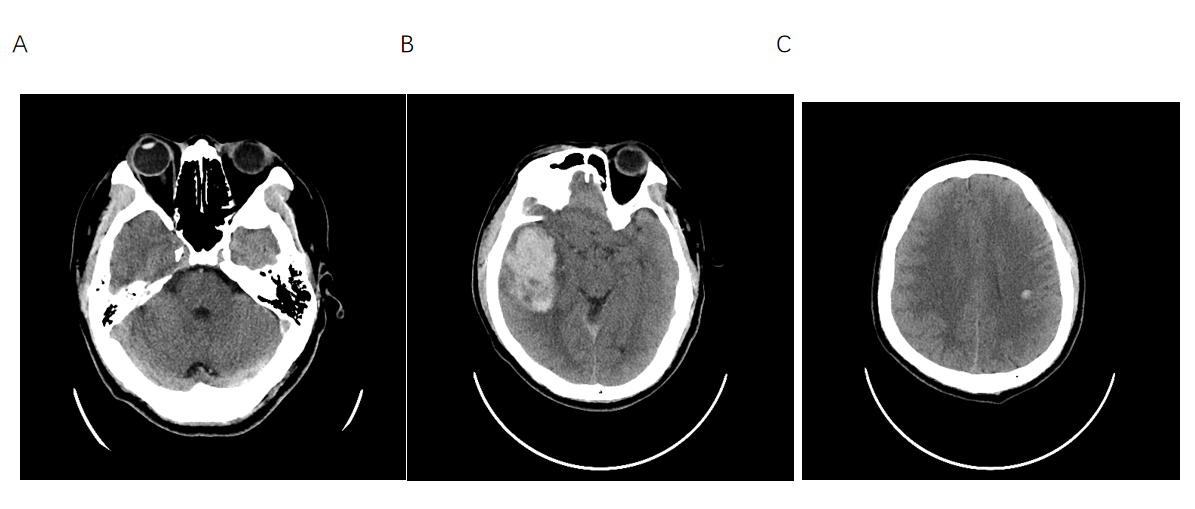 Figure 2 Brain computed tomography. A: Thrombosis of the left jugular vein to the left transverse sinus vein; B: Right temporal lobe intracerebral hemorrhage; C: Left centrum semiovale intracerebral hemorrhage.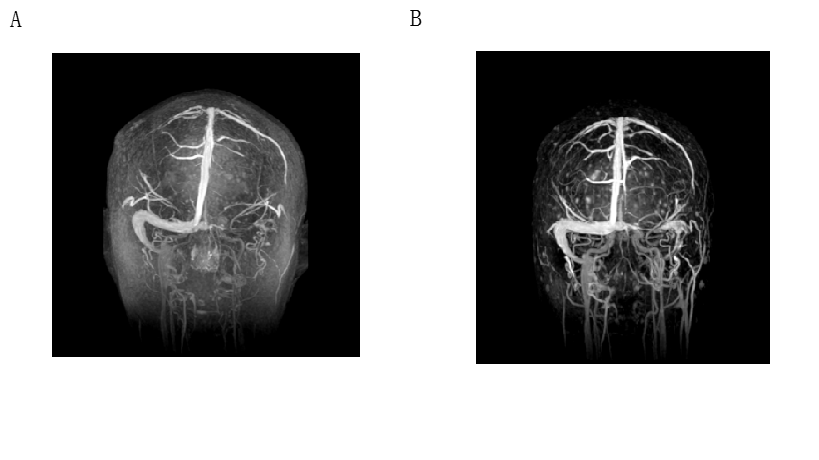 Figure 3 Magnetic resonance venogram. A: Thrombosis in the left internal jugular vein, transverse sinus, sigmoid sinus, confluent sinus, partial venous thrombosis in the straight sinus and inferior sagittal sinus; B: The thrombus was smaller than before.Table 1 Reported cases of cerebral venous sinus thrombosis with hypereosinophiliaCVST: Cerebral venous sinus thrombosis; ICH: Intracerebral hemorrhage.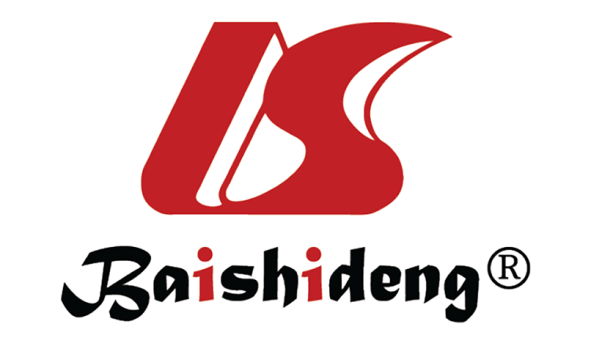 Published by Baishideng Publishing Group Inc7041 Koll Center Parkway, Suite 160, Pleasanton, CA 94566, USATelephone: +1-925-3991568E-mail: bpgoffice@wjgnet.comHelp Desk: https://www.f6publishing.com/helpdeskhttps://www.wjgnet.com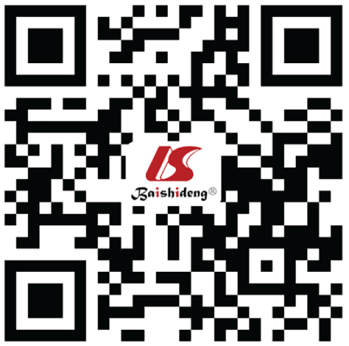 © 2021 Baishideng Publishing Group Inc. All rights reserved.Ref.Age/sexMedical historyInitial symptomsCVSTICHThrombocytopeniaTreatmentPrognosisSchulman et al[1], 199911/MNoneBug bites, rashStraight sinus; superior sagittal sinusBrain stemNoPrednisone, heparinDeathSakuta et al[2], 20077/MSeizures, taking valproateHE for 10 mSuperior sagittal sinusRight hemisphere50 × 109/LHeparin, warfarinCureNumagam et al[3], 200876/FNoneRight mandible swellingLeft transverse sinusLeft temporal lobeNoPrednisolone,evacuation of hematomaDeathAnanth et al[4], 201617/MAsthmaIntermittent fever, dyspneaTransverse sinusNoneNoPrednisolone,warfarinDeathTeresa et al[5], 200640/FRhinitis asthma, nasal polyps, taking contraceptives for 6 yrAsthenia, myalgia, feverSuperior sagittal sinusBilateral parietal lobeNoHeparin, warfarinCureTeresa et al[5], 200640/FRhinitis asthma, nasal polyps, taking contraceptives for 6 yrLeft arm/foot paresthesiaRight lateral sinusBilateral parietal lobeNoHeparin, warfarinCureKanno et al[6], 200534/FNoneLump on left thighLeft transverse sinusLeft hemisphere10.4 × 109/LAntibiotics, corticosteroid, decompression surgeryDeathChan et al[7], 200449/FNoneHeadache, diplopiaCavernous sinus, transverse sigmoid sinusesNoneNoBilateral endoscopic sphenoidectomy, antihistamines, steroids, itraconazoleCureSano et al[8], 201467/MProstatic hypertrophySlight feverSuperior sagittal sinusBilateral parietal lobes, rightoccipital lobeNoEvacuation of hematomaCureSano et al[8], 201467/MProstatic hypertrophySlight feverSuperior sagittal sinusBilateral parietal lobes, rightoccipital lobeNoHeparin, warfarin,anticoagulationCure